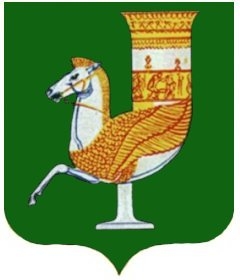 П  О  С  Т  А  Н  О  В  Л  Е  Н  И  Е   АДМИНИСТРАЦИИ   МУНИЦИПАЛЬНОГО  ОБРАЗОВАНИЯ «КРАСНОГВАРДЕЙСКИЙ  РАЙОН»От 19.11.2019г.  №_756с. КрасногвардейскоеОб утверждении реестра контейнерных площадок для твёрдых коммунальных отходов на территории муниципального образования «Красногвардейский район»	На основании Федерального закона от 24.08.1998г. №89–ФЗ «Об отходах производства и потребления», руководствуясь постановлением Правительства Российской Федерации от 31.08.2018г. №1039 «Об утверждении Правил обустройства мест (площадок) накопления твёрдых коммунальных отходов и ведения их реестра», Федеральным законом от 06.10.2003 года № 131-ФЗ «Об общих принципах местного самоуправления в Российской Федерации», Уставом муниципального образования «Красногвардейский район»ПОСТАНОВЛЯЮ:	1.Утвердить реестр контейнерных площадок для твёрдых коммунальных отходов на территории муниципального образования «Красногвардейский район» (приложение № 1).2.Опубликовать настоящее постановление в районной газете «Дружба» и разместить на официальном сайте администрации МО «Красногвардейский район» в сети «Интернет».3.Контроль за исполнением данного постановления возложить на заместителя главы администрации МО «Красногвардейский район» по вопросам строительства, ЖКХ, ТЭК, связи и транспорта  (А.Ю. Мышкин).4.Настоящее постановление вступает в силу с момента его подписания. Глава МО «Красногвардейский   район»				                     А.Т. Османов